Country: United Arab Emirates                                                         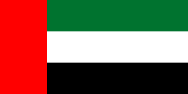 Committee: UNESCO                                                    Agenda Item: Climate Change Education, Training and Public Awareness   The United Arab Emirates is a Middle Eastern country bordering Saudi Arabia and Oman. With a population of 9.36 million (2021), the UAE has a low population compared to other nations. The type of government in the UAE is federal Islamic elective monarchy and is ruled by Mohamed bin Zayed Al Nahyan as president along with the prime minister and the royal family. It has been a member of the United Nations since 1971, when the country itself was founded. The Emirati economy is diverse, relying on many different sectors such as oil and gas, tourism, finance, agriculture, trading, and manufacturing. However, as the UAE is a major manufacturer of oil and gas, it is one of the biggest carbon emitters in the world, emitting approximately 200 million metric tons per year. The UAE has a diverse population made up of mostly Indian with 2.7 million followed by Pakistani with approximately 1.4 million.Climate Change, mainly caused by greenhouse gas emissions made up mainly by carbon, is a huge threat to the future. The sudden rise in the temperatures lower agricultural productivity and threaten species to extinction. Since 1880, the global average temperature has risen by 1.2 degrees Celsius. As much as it might seem as a low number, continuing to emit greenhouse gasses as a world at this rate will make the average temperature rise 4.5 degrees celsius until the 21st century ends. Most emissions per year are made by China, India and The United States of America. As one of the following biggest emitters of greenhouse gasses, the UAE wants to begin reducing this and working towards a better future. The United Arab Emirates has signed the UNFCCC, an international agreement working against climate change. Additionally, it has given to the Climate and Clean Air Coalition and the Green Climate Fund, and hosted the Abu Dhabi Ascent, which was a meeting where climate change was the dominant topic of discussion lasting two days that took place in 2014. This issue is already seen to be a huge threat worldwide and acts are being taken against it. However, we believe these are not enough. To save our future, we must all contribute as a world. In order to do this, we must increase climate change awareness around the globe. Awareness should be raised about the damage climate change does to the environment and how renewable energy resources can solve it. First off, governments should make advertisements about the issue and renewable energy sources on TV and on billboards. Solar panels should be made more affordable or given by the government and made mandatory for living areas. Taxis and buses should be powered by electric energy or solar panels which could encourage people to do the same. If the country is an LEDC, it could be more convenient for the country’s economy for the funds to be given by the UN as solar panels and electric cars can be costly to manufacture or purchase. Taxes could also be used to construct electric car charging stations and solar panels. People working on the issue should make presentations in school to raise awareness among the younger generations as well.References-https://www.climaterealityproject.org-https://unfccc.int-https://www.cia.gov/the-world-factbook/-https://www.un.org/en/-https://www.uclg.org/en/media/events/abu-dhabi-ascent-https://www.globalmediainsight.com/blog/uae-population-statistics/#:~:text=More%20than%20200%20nationalities%20are,Sri%20Lankans%2C%20Chinese%20among%20others.